Publicado en Madrid el 13/07/2023 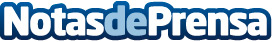 El 17,8% de los puestos de trabajo que cuesta cubrir en España se aglutina en el sector de Transporte y AlmacenamientoThe Adecco Group Institute, el centro de estudios y divulgación del Grupo Adecco, presenta la segunda edición del informe "Necesidades del mercado de trabajo", un estudio que aborda las profesiones de difícil cobertura en España basado en una encuesta lanzada a cerca de 43.000 empresas representativas del mercado de trabajo Datos de contacto:Ana Maíllo914325630Nota de prensa publicada en: https://www.notasdeprensa.es/el-178-de-los-puestos-de-trabajo-que-cuesta Categorias: Nacional Sociedad Madrid Logística Recursos humanos http://www.notasdeprensa.es